第二届深圳市医疗保障基金社会监督员名单（排名不分先后）序号姓名性别工作单位1向心悦女深圳市福田区人民检察院2杨瑞女深圳市罗湖区数字经济产业协会3陈雄英女国泰君安期货有限公司4朱玳萱女中共深圳市福田区委党校5唐爱群女深圳市罗湖区干部保健委员会办公室6李亚飞男广东万诺律师事务所7张建炬男深圳市盐田区盐田街道沿港社区8肖天宝男深圳市龙华区大浪街道颐丰华工业园区工会联合会9胡建辉男深圳市光明区医学会10熊缨女深圳信息职业技术学院11李岸英女深圳市罗湖区工商业联合会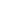 12刘力硕男深圳市盐田区云海学校13陈婷女深圳市龙岗区健康教育与促进中心14陈宝茹女深圳市坪山区坪山社区基金会15李德培男新华网广东有限公司16刘梦婷女深圳新闻网传媒股份有限公司17奚鹏男深圳广播电影电视集团18庄瑞玉女深圳特区报19凌墨威男深圳市罗湖区东门街道办事处20唐力男深圳世纪芒果科技有限公司21黄永镜男深圳市宝安区沙井街道办事处22罗嘉文男深圳市宝安区沙井街道沙三工作站23徐敏金男深圳市龙岗区吉华街道办事处24张成男深圳市宝安区燕罗街道办事处25邓泽南男深圳市市场监督管理局大鹏监管局